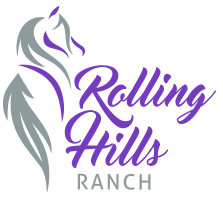   33 Rolling Hills Ranch LanePort Deposit, MD 21904410-378-38172023 RHR Show Calendar RHR Jumper Shows – These events take place on Friday nights starting at 4 PM. We have a 100’ x 200’ well-lit outdoor arena. 
Fun for everyone! Low-key and relaxed atmosphere. All levels welcome. Starts from rails on the ground all the way up to Preliminary. RHR CT & Dressage Shows – Also a low key and inviting atmosphere! Featuring levels from ground poles up to Preliminary in CT. Dressage will include levels from lead-line to Third Level & Above TOC. Eventing TOC and Western Dressage! 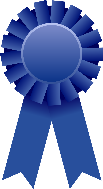 Prizes for Champion and Reserve Champion at Jumper Shows. 
Prizes for all Blue Ribbons at CT’s.

Prizes for 67% and above for Dressage scores.

Year end awards for all three Jumper Shows, Dressage Shows and CT’s to be given out at the Rolling Hills Ranch Christmas Party. Held on the 1st Sunday of December! Trainer award for the trainer who brings the most students to shows!*Show registry will be through StriderPro or snail mail. 
**Follow us on Facebook at Rolling Hills Ranch for updates!Fri. April 7thRHR Jumper ShowSat. April 22ndRHR CT & Dressage ShowFri. May 12thRHR Jumper ShowFri. June 9thRHR Jumper ShowFr. June 30thRHR Jumper ShowSat. July 8thRHR CT & Dressage ShowFri. July 14thRHR Jumper ShowSat. August 5thRHR CT & Dressage ShowFri. August 11thRHR Jumper ShowFri. September 1stRHR Jumper ShowSat. September 16thRHR CT & Dressage ShowFri. October 20thRHR Jumper Show